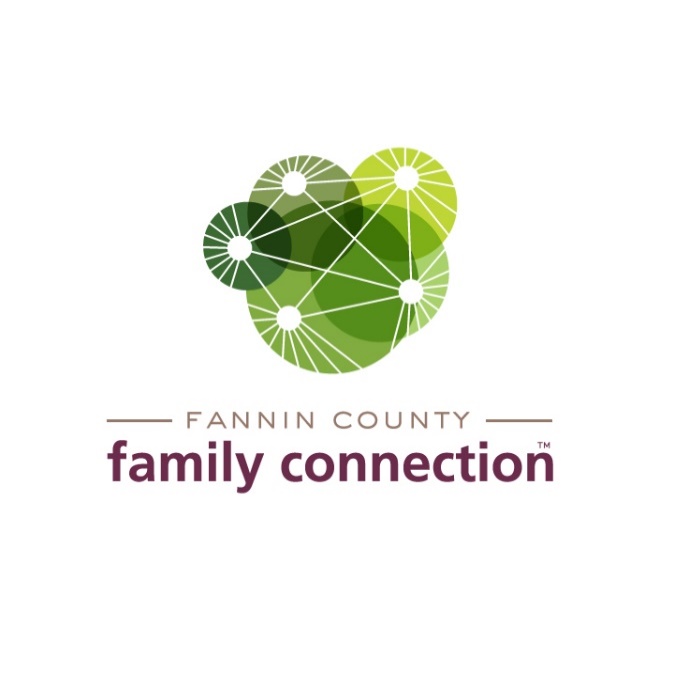 EXECUTIVE BOARD MEETINGJanuary 19, 2023  8:30 AMCALL TO ORDERREVIEW MINUTES FROM LAST MEETING – November 17, 2022OFFICIAL BOARD BUSINESSResolution – Bylaw Changes (presented to Board on 1/4/2023)Resolution – Impact100 Requested ResolutionDetermine Annual Board meeting dateCOMMITTEE REPORTSFinance – Tom Niswander Mid-year P&L Recap, Actual to BudgetScope of Food Purchase Changes Impact 100 Revised Budget Capitalization of Potential New VanAudit & 990T Tax ReturnNominating Committee – Robert GleadallPotential Board MembersSet Target for Number of Members to RecruitDevelop Timeline for recruitment, application, first meeting, on-boardingFundraising – Sherry MorrisRecap & Financial Report Strategy Team Reports Mental Health Awareness Poverty Awareness Civic Dinner -Follow-up plus Data Review meeting, February 19, 9:30 amCommunications & PR Report – Kristy Lindstrom DIRECTOR’S REPORTMonthly StatisticsData Review & Annual PlanningTSEMC Grant ApplicationWarming Shelter ReviewUpcoming Event Dates:Mammogram Bus – Friday, January 27, 10am-3pmCivic Dinner & Data Review – February 10, 9:30amCOLLABORATIVE – February 10, 11:30amBOARD MEETING – February 16, 8:30amChampions for Children, Snack In a Backpack, Fightingtown Tavern,        February 23, 6-9pLeadership Fannin, Social Services Day, March 2 